Publicado en Las Palmas de Gran Canaria el 22/09/2021 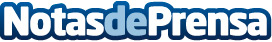 La factura de luz golpea a autónomos y pymes con una subida de más del 70% según Ecoluz ConsultoresEl "tarifazo" aplicado el 1 de junio del 2021, mediante la orden TED/371/2021, está repercutiendo gravemente en el alza en los costes fijos de autónomos y pymes. Si además se suman los elevados precios actuales del mercado eléctrico, el recargo total podría llegar al 100% para los meses de septiembre y octubre del 2021Datos de contacto:Angel Treviño677714914Nota de prensa publicada en: https://www.notasdeprensa.es/la-factura-de-luz-golpea-a-autonomos-y-pymes Categorias: Nacional Finanzas Canarias Emprendedores Restauración Otras Industrias http://www.notasdeprensa.es